文学院樊义红博士參加2015年“中国多民族文学论坛”2015年9月4日-5日，2015年“中国多民族文学论坛”在贵州省贵阳市召开。大会主要有五个议题：1.重返80年代（或1980年代少数民族文学研究）；2.多民族文学理论建构；3.多民族文学教育研究（或多民族文学史写作研究）；4.西南多民族文学研究；5.多民族文学比较研究。共有100多位来自全国各地的少数民族文学研究的学者和专家参会，其中包括一批本研究领域最具权威性的研究者们。周口师范学院文学院教师樊义红受邀参加了此次会议，并提交了自己的论文《 “民族性”表现的误区——以20世纪80年代中期以来的少数民族小说为中心》。会议上，樊义红结合自己的研究论文作了小组发言，收到较好的反响。这篇论文的基本观点还在之后由会议主持人撰写的会议综述论文中被作为此次会议的发言重点专门提及。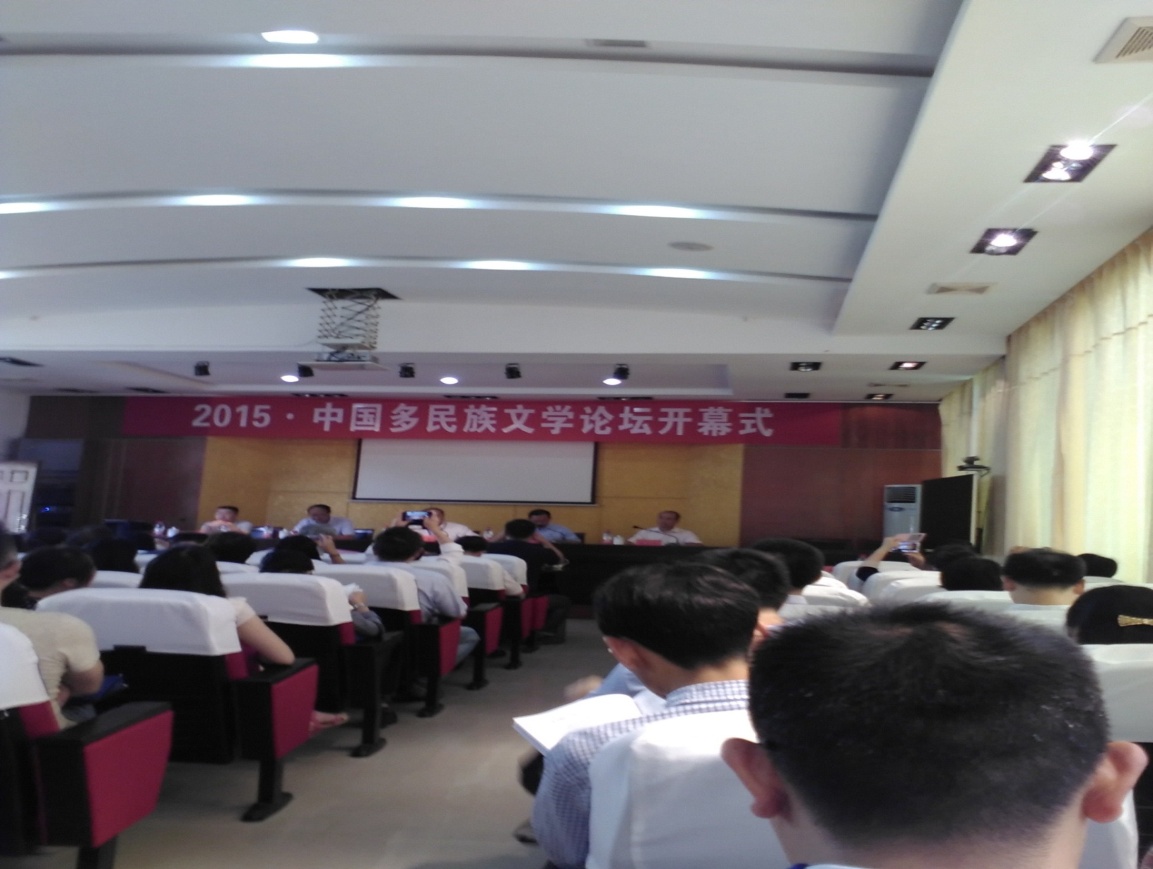 